  		   PITTSBURGH ELITE OFFICIATING CAMPS  		     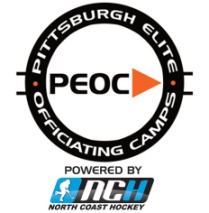 2015 PROSPECT DEVELOPMENT CAMP MAY 8 – 10 .  CENTER ICE ARENA – DELMONT, PATEAM ASSIGNMENTS & SCHEDULEON-ICE SESSION GAME SCHEDULE________________________________________________________________________________________2015 PEOC PROSPECT DEVELOPMENT CAMP – PRESENETED BY PAHL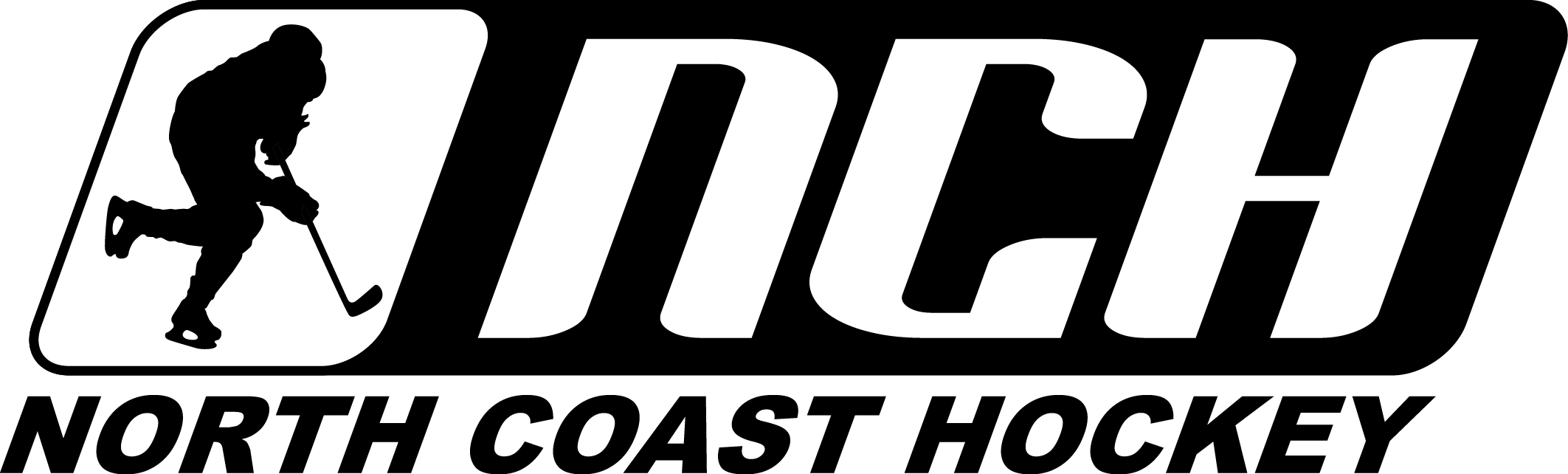 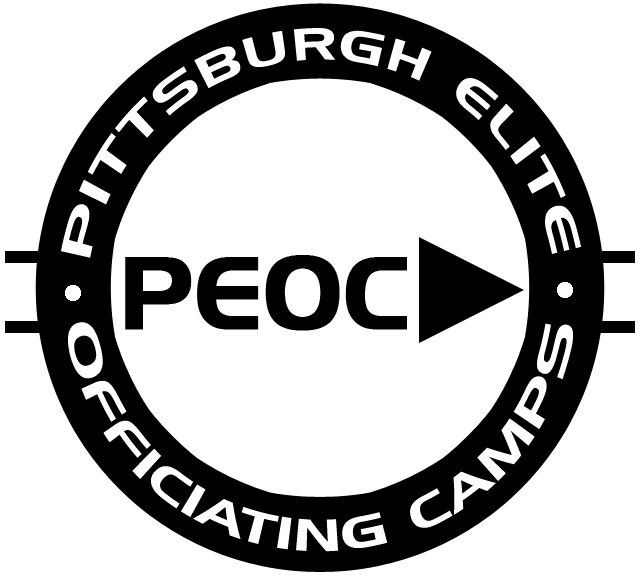 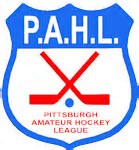 TEAM ORANGETEAM BLACKTEAM GREYAiden AustinClaire MorrisonKelly EisamanKyle Backston		Keaton HannaJake MuzikEddie MillerLogan MillerSlater HannaBrandon BowserJustin ShepardParker SherryGiovanni SarachineEthan SefchickTyler MadanskiBailey JulianNathan ReeseThomas JosephsonSlade OhlJames MastranSarah CordingleyJack PerishAustin MarchJoshua CapouellezDateHome TeamVisiting TeamOfficiating TeamFriday, 5/8/15Team BlackTeam GreyTeam OrangeSaturday, 5/9/15Team GreyTeam OrangeTeam BlackSunday, 5/10/15Team OrangeTeam BlackTeam Grey